Publicado en Madrid el 20/09/2021 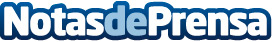 El Hospital Ruber Internacional y Clínica Dermatológica Internacional se unen para ofrecer el abordaje más avanzado en el campo de la DermatologíaEl objetivo es ofrecer a los pacientes las mejores soluciones para el abordaje de cualquier patología dermatológica, y, para ello, contarán con profesionales altamente especializados y con la tecnología más innovadora y puntera del mercadoDatos de contacto:Gabinete de Prensa Hospital Ruber Internacional913994246Nota de prensa publicada en: https://www.notasdeprensa.es/el-hospital-ruber-internacional-y-clinica Categorias: Internacional Nacional Medicina Innovación Tecnológica Otras ciencias http://www.notasdeprensa.es